Fazendo seu próprio Quebra CabeçaTempo IndeterminadoMaterial: papel, ou papelão uma imagem desenho próprio ou recortes de revista régua lápis ou canetinha tesoura sem ponta.Objetivo: Desenvolvimento psicomotor e desenvolvimento coordenação motora fina e da memória, exercício da criatividade.Descrição: Faça um desenho ou use um desenho ou recortes de revistasCole no papel ou papelão e espere secarNo lado de traz da imagem trace linhas na horizontal e na verticalVocê pode desenhar encaixes ou não seguindo a descrição do vídeo abaixoRecorte com cuidado para que as partes se encaixemExercite sua mente brincando.Vídeo passo a passo montagem:https://www.youtube.com/watch?v=2A7og4sDiX0Escola Municipal de Educação Básica Augustinho Marcon  Catanduvas, novembro de 2020.Diretora: Tatiana M. B. Menegat.                                                                                                                       Assessora Técnica-Pedagógica: Maristela Apª. Borella Baraúna.Assessora Técnica-Administrativa: Margarete P. Dutra.                                                                                Professor de Dança/Teatro Wlademir José Maciel Vieira.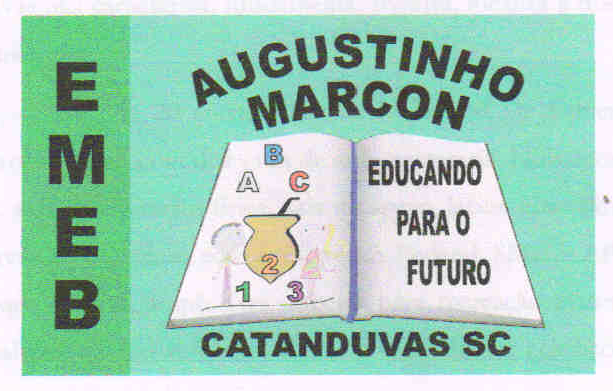 